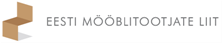 KUTSE TAOTLEMISE AVALDUSTaotletav kutsenimetus ja tase: ..........Kontaktisiku digitaal allkiri:Õppeasutuse nimi/töömaailmast tulija nimi:Õppeasutuse/töömaailmast tulija aadress:Õppeasutuse/töömaailmast tulija kontaktisiku nimi ja telefon:Jrk.nrKutse taotleja ees- ja perekonnanimiKutse taotleja isikukoodAndmete avaldamine Kutseregistri kauduLUBAN/EI LUBAKutsetunnistusDIGITAALNE/PABERKANDJAL1.